CJAC Event Schedule 2022-2023Beginning May of 2022, all CJAC Meetings and CJP Events will be held entirely in-person.Regular CJAC meetings are on the 2nd Wednesday of the month at 1:30 PM in the AACOG Board Room.December 2022January 2023February 2023March 2023 April 2023May 2023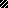 